Publicado en Madrid el 15/06/2020 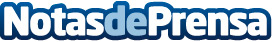 AMG Piojillos lanza el primer tratamiento de Crioterapia en Europa para eliminar los piojosAMG Piojillos se da a conocer internacionalmente gracias a un método revolucionario único en el sector de la pediculosisDatos de contacto:Borja SánchezDirector de Expansión de Tormo Franquicias Consulting911 592 558Nota de prensa publicada en: https://www.notasdeprensa.es/amg-piojillos-lanza-el-primer-tratamiento-de Categorias: Nacional Franquicias Infantil Medicina alternativa Ocio para niños http://www.notasdeprensa.es